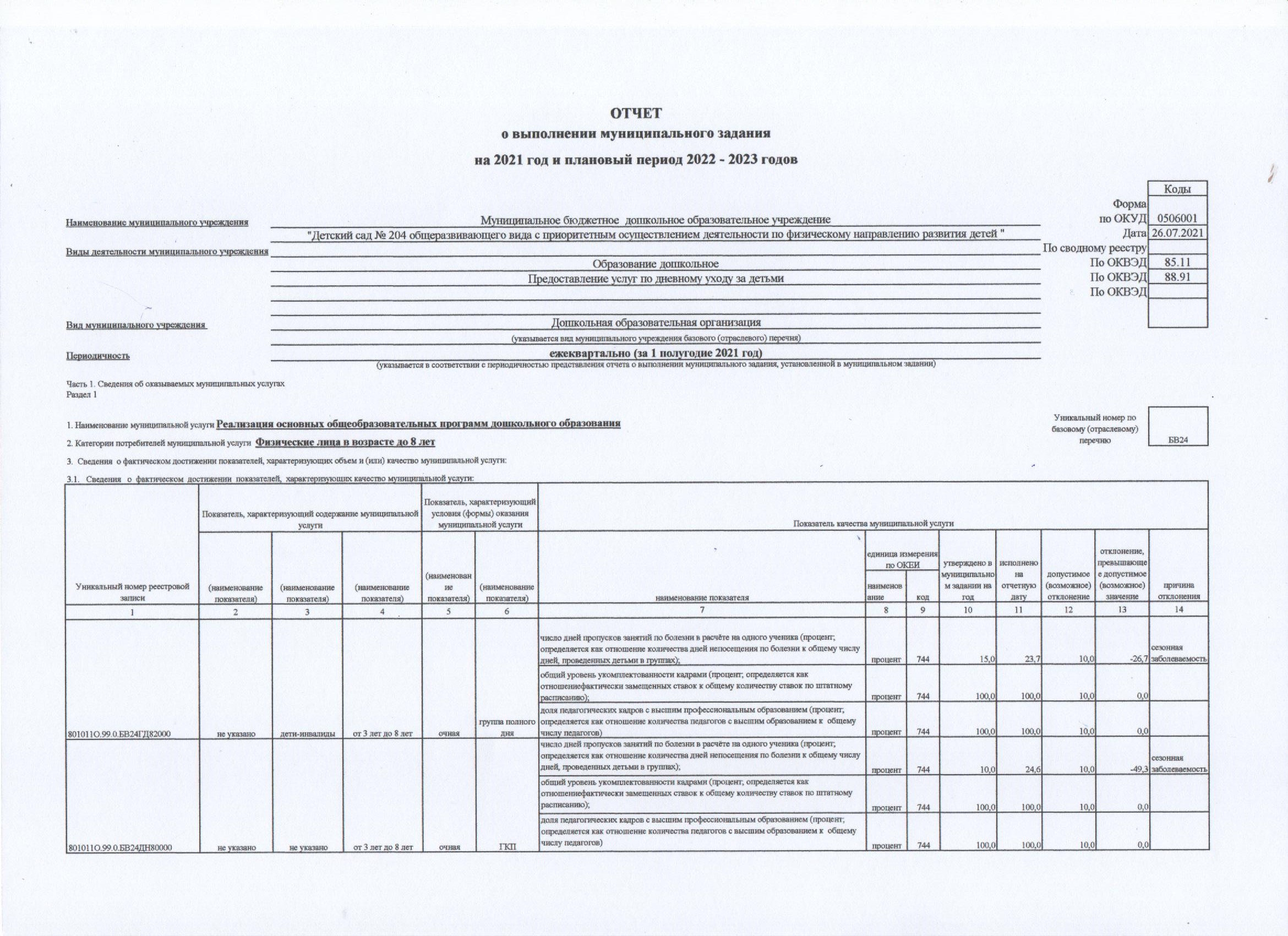 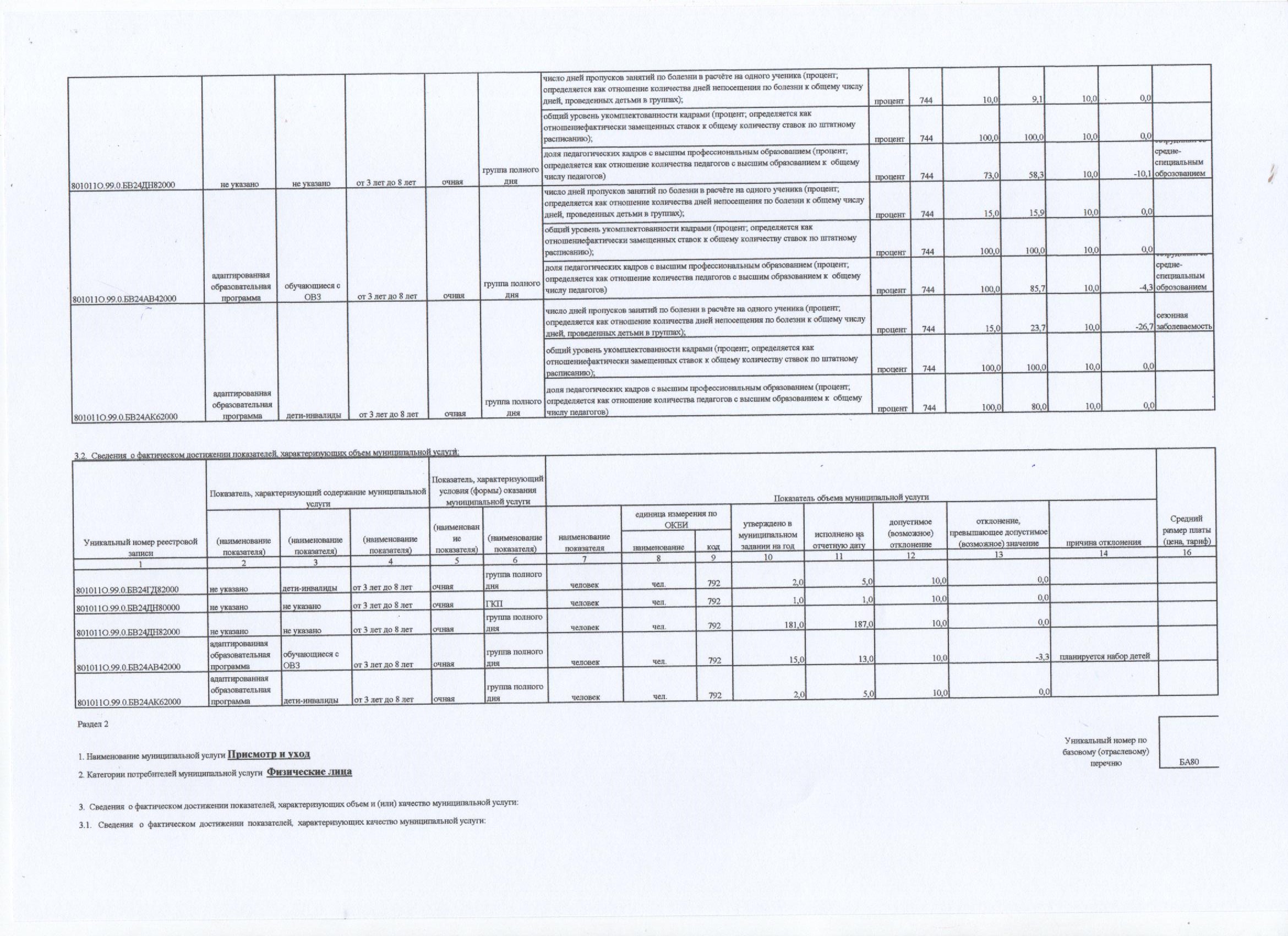 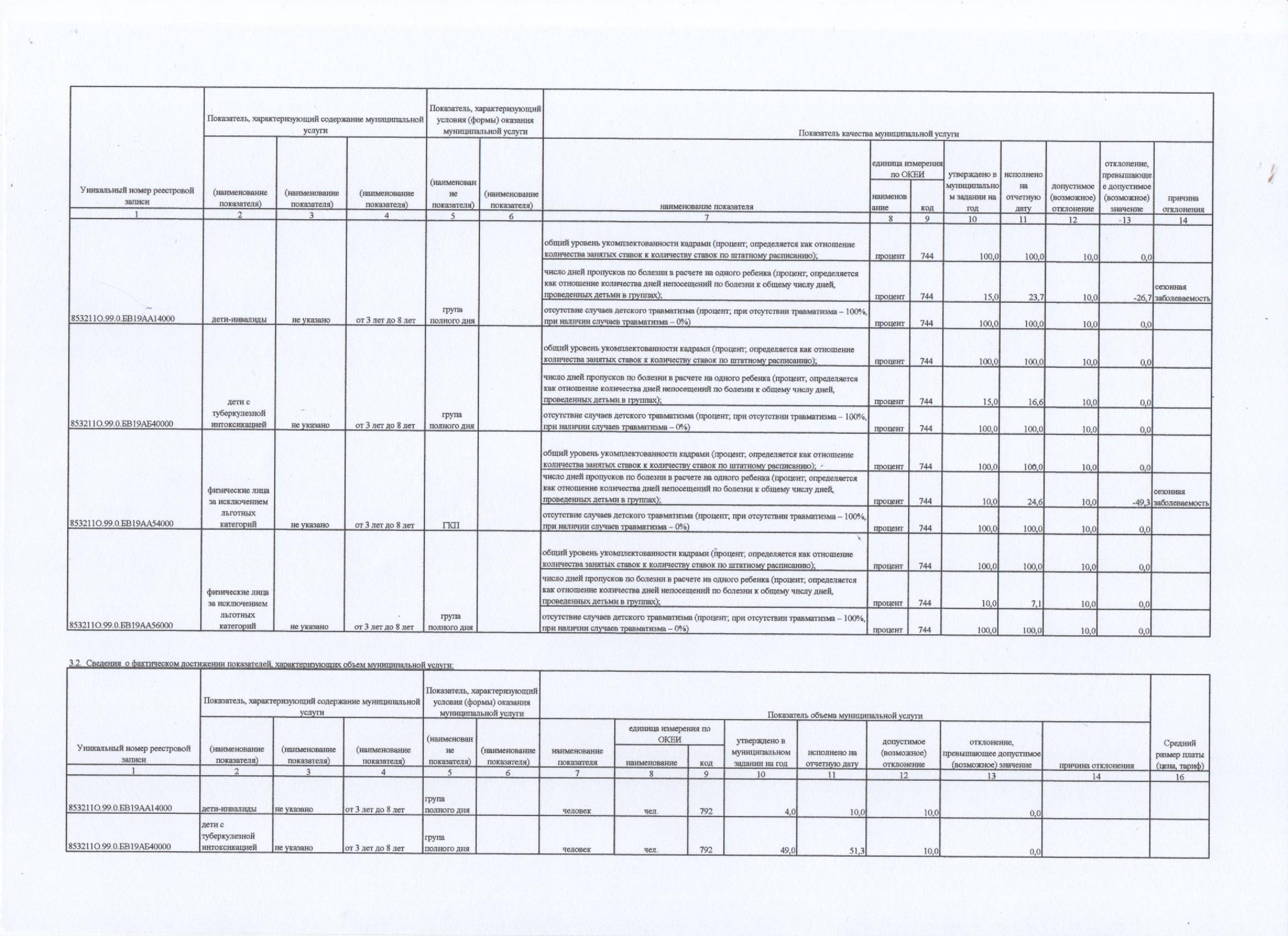 \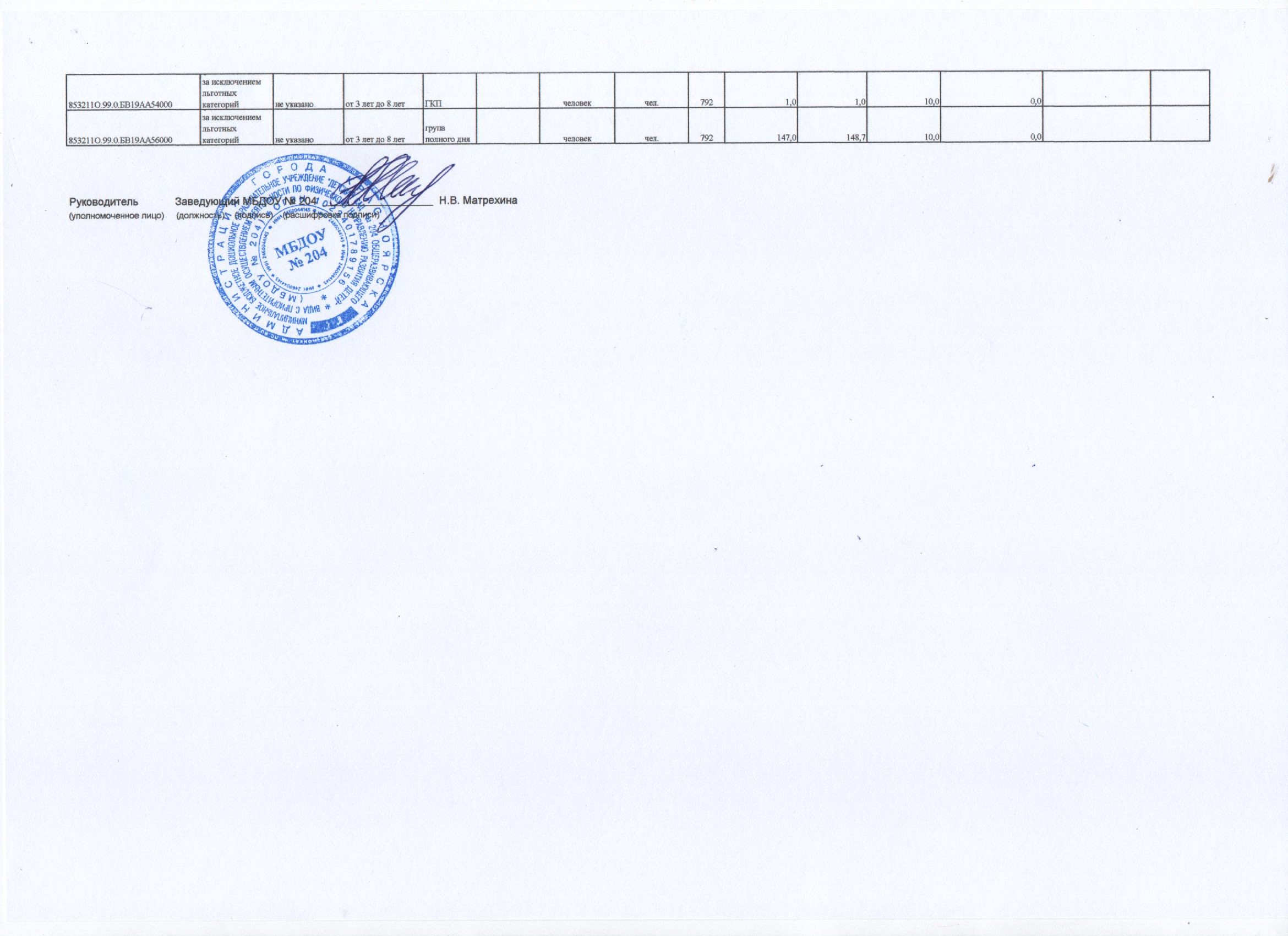 